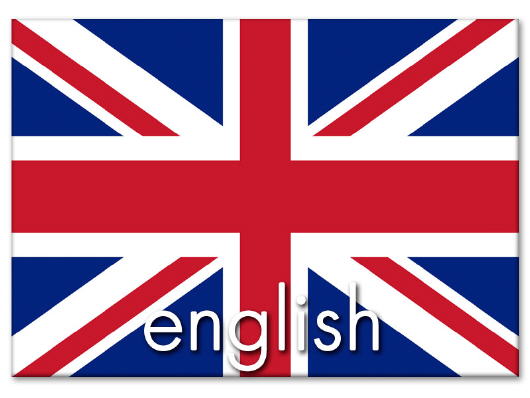 Портфолио учителя английского языкаОсетровой Лии ДамировныРаздел I.Общие сведения об учителеОбщие сведения об учителеРаздел II.Нормативно-правовые и организационные документы по английскому языку.Нормативно-правовые и организационные документы по английскому языку.Закон «Об образовании РФ». Образовательный стандарт образования по английскому языку. Примерная программа по английскому языку. Учебный план школы и образовательная программа по ступеням. Федеральный перечень учебников на 2015-2016 учебный год.  Рабочие учебные программы по английскому языку. Тематическое и поурочное планирование. Авторские программы и элективные курсыРаздел III.Результаты педагогической деятельности учителя.Результаты педагогической деятельности учителяМое педагогическое кредоМои достиженияДостижения моих учениковРаздел IV.Научно-методическая деятельность учителя.Научно-методическая деятельность учителя.Повышение квалификацииРаздел V.Внеурочная деятельность учителя по предмету или направлению работы.Раздел VI.Результаты деятельности учителя в качества классного руководителя.Раздел VII.Общественная деятельность учителя.Раздел VIII.Учебно-материальная база организации образовательного процесса.Раздел IX.Отзывы о качестве педагогическойдеятельности учителя.Раздел X.Мое творчество.Ф.И.О.Дата рожденияОбразованиеСпециальностьПедагогический стажМесто работыДолжностьКатегорияУчебная нагрузкаКлассное руководствоНаградыУчитель откроет тебе дверь, но ты должен войти в неё самКитайская мудрость№Название конкурсаУровень ГодТип диплома1Конкурс «Презентация к уроку» Всероссийского фестиваля педагогических идей «Открытый урок»Всероссийский2012-2013Лауреат............№Название олимпиадыУровень ГодТип диплома1Всероссийский открытый заочный конкурс «Интеллект-Экспресс»Всероссийский2013-2014Призер III место2Международный конкурс по страноведению «Life in Britain»,Международный2013Победитель III степени3Всероссийский открытый заочный конкурс «Интеллект-Экспресс»Всероссийский2012ПризерII степени............№Название курсовКоличествочасовСрокиВид полученного документа1Повышение квалификации учителей английского языка, курсы в Институте развития образования Республики Татарстан72 часа07.04.2008-18.04.2008Удостоверение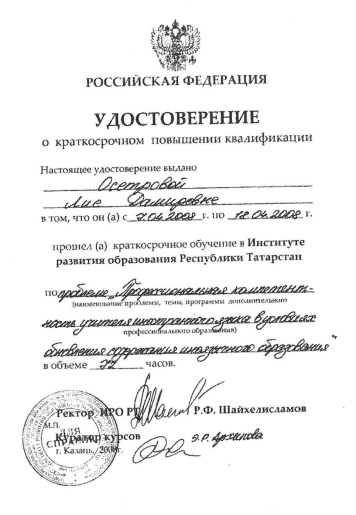 2Краткосрочные курсы от Педагогического Университета  «Первое сентября» и факультета педагогического образования МГУ им. Ломоносова по образовательной программе
«Система подготовки учащихся к ЕГЭ»72 часа1.09.2008-30.05.2009Удостоверение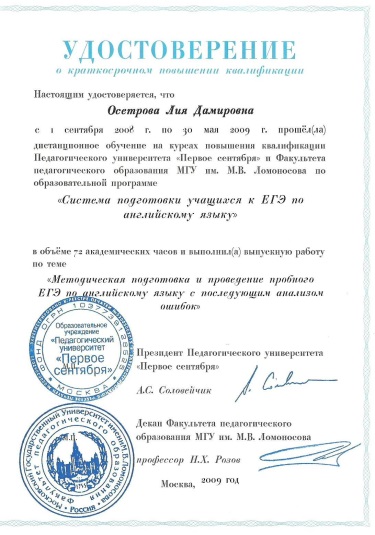 3Дистанционные курсы г. Томск по программе «Актуальные проблемы преподавания  иностранных языков»72 часа27.04.2009-29.06.2009Удостоверение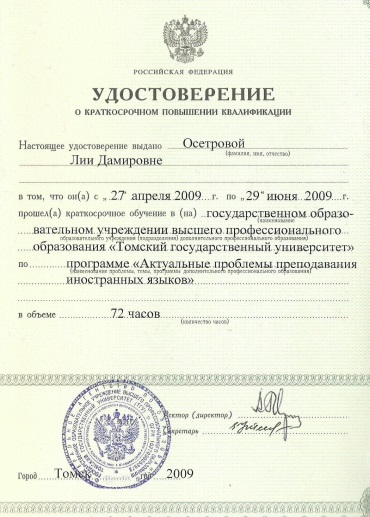 №Название курсовКоличествочасовСрокиВид полученного документа1Семинар по подготовке к ЕГЭ по английскому языку от издательства Макмиллан16 часов26.03.2009-27.03.2009Сертификат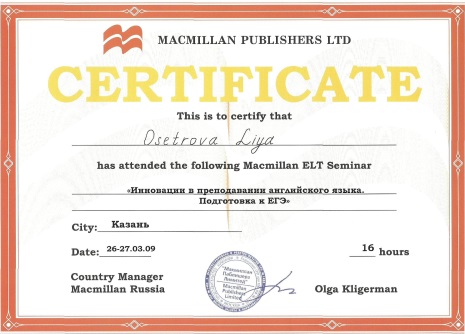 2Курсы по сингапурской методике в рамках программы по Республике Татарстан120 часов25.07.2011-19.08.2011Сертификат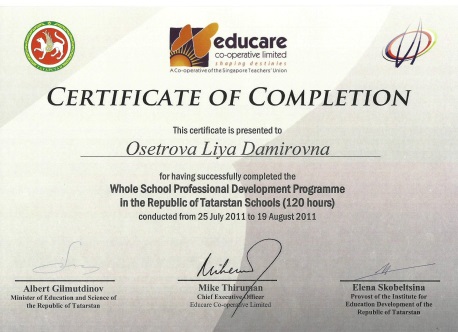 3Семинар по теме «Итоговая аттестация в старшей школе»6 часов28 ноября 2012Свидетельство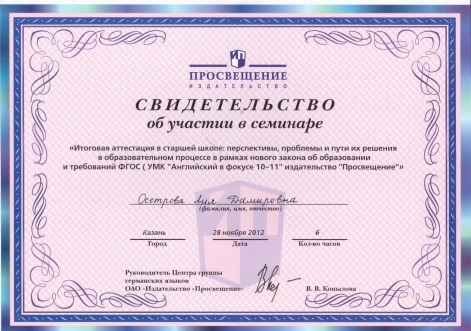 3Тематические тренинги Intel «Элементы» по теме«Методы оценивания в классе 21 века»12 часов6 октября 2014Сертификат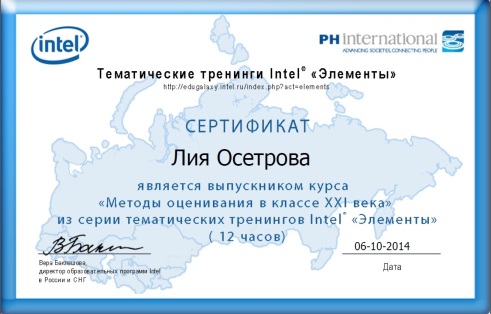 №Название курсовКоличествочасовСрокиВид полученного документа1Очное обучение в Лондоне на курсах английского языка9.07.2012-27.07.2012Сертификат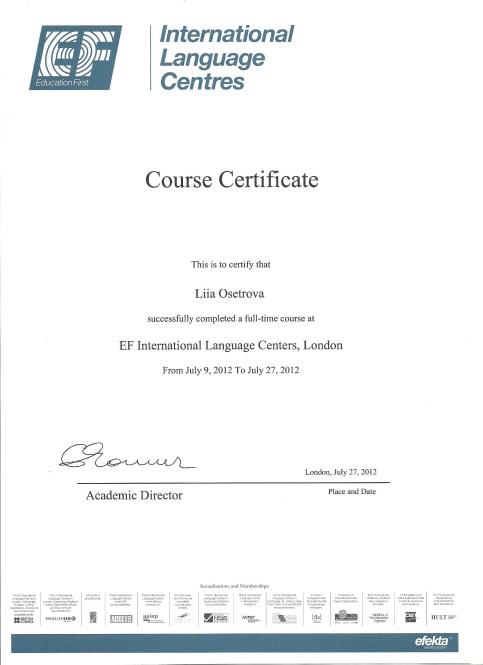 2Дистанционное обучение в рамках программы «Английский язык для Республике Татарстан»15.09.2011-15.09.2012Удостоверение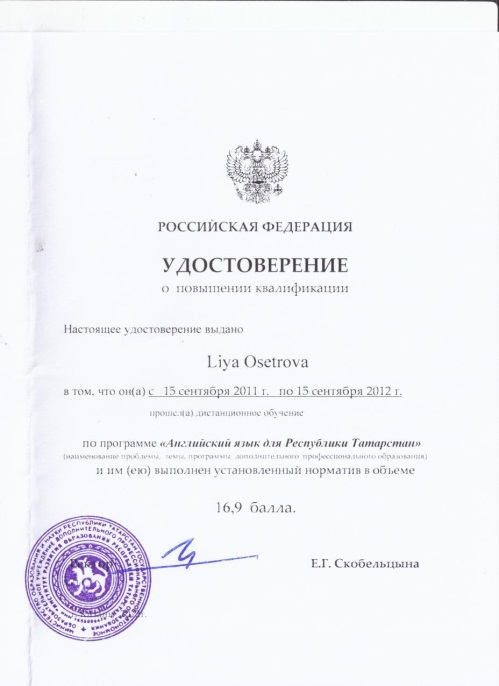 33